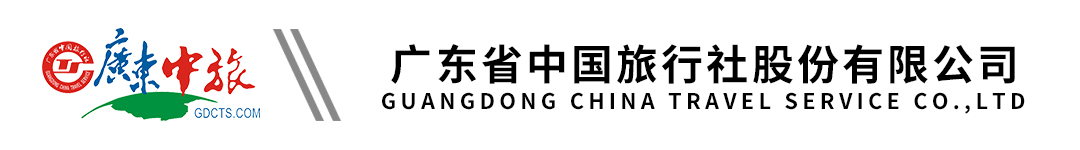 【自组】 韶关南雄帽子峰银杏 经律论温泉度假酒店2天行程单行程安排费用说明其他说明产品编号QQQQ1602842404YBSG出发地广州市目的地韶关市行程天数2去程交通汽车返程交通汽车参考航班08:30在广州华厦大酒店门口集中（地铁海珠广场A/F出口）08:30在广州华厦大酒店门口集中（地铁海珠广场A/F出口）08:30在广州华厦大酒店门口集中（地铁海珠广场A/F出口）08:30在广州华厦大酒店门口集中（地铁海珠广场A/F出口）08:30在广州华厦大酒店门口集中（地铁海珠广场A/F出口）产品亮点1、入住粤北地区顶级酒店 经律论温泉度假酒店（主楼）； 1、入住粤北地区顶级酒店 经律论温泉度假酒店（主楼）； 1、入住粤北地区顶级酒店 经律论温泉度假酒店（主楼）； 1、入住粤北地区顶级酒店 经律论温泉度假酒店（主楼）； 1、入住粤北地区顶级酒店 经律论温泉度假酒店（主楼）； 天数行程详情用餐住宿D1广州—经律论文化旅游小镇—入住经律论温泉酒店早餐：X     午餐：√     晚餐：√   韶关经律论温泉酒店D2韶关经律论—帽子峰景区---广州早餐：√     午餐：X     晚餐：X   无费用包含1.空调旅游车（按实际人数安排车辆，保证每人一正座）；1.空调旅游车（按实际人数安排车辆，保证每人一正座）；1.空调旅游车（按实际人数安排车辆，保证每人一正座）；费用不包含1.团费不含个人消费及自费项目；1.团费不含个人消费及自费项目；1.团费不含个人消费及自费项目；预订须知1.在参加活动期间，宾客请根据个人身体条件慎重选择游玩项目，服从景区救生工作人员的指挥，必须在指定的区域和时间游玩，严禁在没有救生配置的区域内游玩。温馨提示一、特别约定：